Proctor Terrace Elementary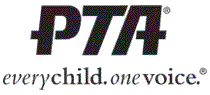 PARENT’S APPROVAL AND STUDENT WAIVER__________________________________________________ has my permission to participate in all PTA sponsored events for the school year 2019 to 2020. The undersigned parent or guardian assumes all risks in connection with the student’s participation in any and all of the PTA sponsored activities. I (we) hereby release and discharge the California State PTA, all PTA officers, employees and agents from all liability, claims or demands for any damage, loss or injury to the student, the student’s property, or parent’s property in connection with participation in these activities, unless caused by the negligence of the PTA. I do hereby certify that to the best of my (our) knowledge and belief said minor is in good health. In case of illness or accident, permission is granted for emergency treatment to be administered. It is further understood and agreed that the undersigned will assume full responsibility for any such action, including payment of costs. ** I (we) hereby advise that the above named minor has had the following allergies, medicine reactions or unusual physical condition which should be made known to a treating physician or which could limit participation:   (If none, please write none)__________________________________	____________________________________	Signature of Parent/Guardian			Date__________________________________	____________________________________Print Name					Phone Number___________________________________________________________________________Address					City			State		Zip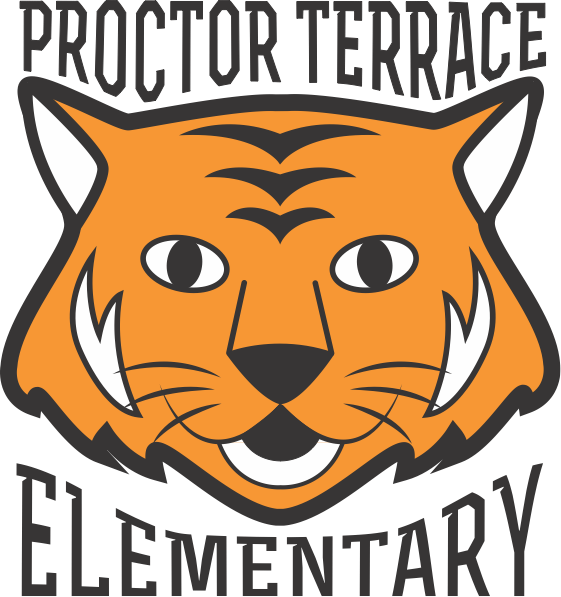 WALKATHONMy child has my permission to participate in the Proctor Terrace School Walk-A-Thon on Friday, September 27, 2019. I understand that the event will begin at 1:30 p.m. and will end at 4:00 p.m. I am aware that I, or my designee(s), are responsible for supervising my child during the Walkathon beginning at school dismissal time.Student Name/Teacher Name___________________________________________________Parent Signature_____________________________________________________________Date_______________________________________________________________________Emergency Contact(s) +Phone__________________________________________________Person Responsible After School Dismissal (may be designee) + Phone #___________________________________________________________________________